COUNTY OF ALAMEDABidders Conference Attendees ListtoRFQ No. 902265forCountywide Office PaperNetworking/Bidders Conference Held March 20, 2023Alameda County is committed to reducing environmental impacts across our entire supply chain. 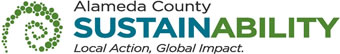 If printing this document, please print only what you need, print double-sided, and use recycled-content paper.The following participants attended the Bidders Conference:VENDOR BID LIST RFQ No. 902265 – Countywide Office PaperThis Vendor Bid List is being provided for informational purposes to assist bidders in making contact with other businesses as needed to develop local small and emerging business subcontracting relationships to meet the requirements of the Small Local Emerging Business (SLEB) Program: Small Local Emerging Business (SLEB) Program. This RFQ is being issued to all vendors on the Vendor Bid List; the following revised vendor bid list includes contact information for each vendor attendee at the Networking/Bidders Conferences.This County of Alameda, General Services Agency (GSA), RFQ Bidders Conference Attendees List has been electronically issued to potential bidders via e-mail.  E-mail addresses used are those in the County’s Small Local Emerging Business (SLEB) Vendor Database or from other sources.  If you have registered or are certified as a SLEB, please ensure that the complete and accurate e-mail address is noted and kept updated in the SLEB Vendor Database.  This RFQ Bidders Conference Attendees List will also be posted on the GSA Contracting Opportunities website located at Alameda County Current Contracting Opportunities.Company Name / AddressRepresentativeContact InformationBlaisdell's Business Products880 Harbour Way South, suite 600Richmond, CA  94804Margee WittPhone: 510.483.3600Blaisdell's Business Products880 Harbour Way South, suite 600Richmond, CA  94804Margee WittE-Mail: mwitt@blaisdells.comBlaisdell's Business Products880 Harbour Way South, suite 600Richmond, CA  94804Margee WittPrime Contractor: YESBlaisdell's Business Products880 Harbour Way South, suite 600Richmond, CA  94804Margee WittSubcontractor:NOBlaisdell's Business Products880 Harbour Way South, suite 600Richmond, CA  94804Margee WittCertified SLEB: YESBlaisdell's Business Products880 Harbour Way South, suite 600Richmond, CA  94804Cheryl PallasPhone: 510-483-3600Blaisdell's Business Products880 Harbour Way South, suite 600Richmond, CA  94804Cheryl PallasE-Mail: cpallas@blaisdells.comBlaisdell's Business Products880 Harbour Way South, suite 600Richmond, CA  94804Cheryl PallasPrime Contractor: YESBlaisdell's Business Products880 Harbour Way South, suite 600Richmond, CA  94804Cheryl PallasSubcontractor:NOBlaisdell's Business Products880 Harbour Way South, suite 600Richmond, CA  94804Cheryl PallasCertified SLEB: YESAAA Business Supplies & Interiors325 Mendell StSan Francisco, CA 94124Jerry CarolPhone: 650-385-2612AAA Business Supplies & Interiors325 Mendell StSan Francisco, CA 94124Jerry CarolE-Mail: JerryC@aaasolutions.comAAA Business Supplies & Interiors325 Mendell StSan Francisco, CA 94124Jerry CarolPrime Contractor: YESAAA Business Supplies & Interiors325 Mendell StSan Francisco, CA 94124Jerry CarolSubcontractor:NOAAA Business Supplies & Interiors325 Mendell StSan Francisco, CA 94124Jerry CarolCertified SLEB:YESAAA Business Supplies & Interiors325 Mendell StSan Francisco, CA 94124Jerry CarolCertified SLEB: RFQ No. 902265 - Countywide Office PaperRFQ No. 902265 - Countywide Office PaperRFQ No. 902265 - Countywide Office PaperRFQ No. 902265 - Countywide Office PaperRFQ No. 902265 - Countywide Office PaperRFQ No. 902265 - Countywide Office PaperRFQ No. 902265 - Countywide Office PaperBusiness NameContact NameContact PhoneAddressCityStateEmailAAA Business Supplies Limited PartnershipSteve Danziger( 415 ) 568-27705776 Stoneridge Mall Road, Suite 335PLEASANTONCAsteved@aaasolutions.comAAA Business Supplies & InteriorsJerry Carroll(650)385-26125776 Stoneridge Mall Road, Suite 335PLEASANTONCAjerryc@aaasolutions.comAlexis Entertainment GroupRobert Jacobs( 510 ) 653-24507009 Broadway TerraceOAKLANDCArjacobs@robertjacobsassociates.comAlko Office SupplyGary Shows510-848-3356 2225 Shattuck Ave.BerkeleyCAgary@alkos.comAmbrose IndustriesChester Sokowski856-573-0918chester.sokowski@ambroseindustries.netAtlantis Food ServicesAnton Haddad510-441-744130470 Whipple RoadUnion City CAthaddad@atlantisfoodservices.comAurostarVasudeva Kamath510-249-942246560 Fremont Blvd., #201FremontCAvasudeva@aurostar.netBadger Forest ProductsMichael Swernoff( 510 ) 434-09005831 San Leandro StOAKLANDCAmiriam@badgerforest.comBay Central PrintingMike Mahmoudi510-429-911133401 Western Ave.Union CityCAmike@baycentralprinting.comBay SignsAbdul Gaphoor510-278-452216375 E 14th StSan LeandroCAbaysigns@sbcglobal.netBayDot SupplyNatalie Bayton( 510 ) 451-2123325 Euclid Avenue Suite 304OAKLANDCAbaydot@comcast.netBaytek USA IncRob B510-744-035633293 Palomino CMNFremontCArob@ebaytek.comBC ThermoAlexis510-683-899741811 Albrae St.FremontCAterry@bcthermo.comBlaisdell's Business ProductsMargee Witt( 510 ) 483-3600474 Roland WayOaklandCAmwitt@blaisdells.comBlaisdell's Business ProductsMichael Witt( 510 ) 483-3600474 Roland WayOaklandCAmichaelwitt@blaisdells.comBlaisdell's Business ProductsCheryl Pallas( 510 ) 483-3600474 Roland WayOaklandCAcpallas@blaisdells.comBlue Angel InternationalAvon Zhang( 510 ) 827-59812821 Telegraph Ave, Ste 101BERKELEYCAavon@theblueangel.comBob's Foam FactoryPaul King( 510 ) 657-24204055 Pestana PlFREMONTCApaul@bobsfoam.comBranding BoulevardAndy Verity( 510 ) 647-37482047 Ashby AvenueBERKELEYCAandy@brandingblvd.comBron Tapes Of California IncKevin Leininger( 510 ) 429-198029430 Union City BlvdUNION CITYCAbronca@brontapes.comBrookfield Box CoLarry Banfield( 510 ) 653-05223269 Ettie StEMERYVILLECAlarry@brookfieldbox.comCalifornia Supply NorthRobert Johnson( 510 ) 429-03002855 Volpey WayUNION CITYCAlouw@calsupply.comCalifornia World Trade & MktgStan Names( 510 ) 888-939324615 O'Neil AveHAYWARDCAstan@californiaworldtrade.comCorporate Express A Buhramann CoBrian Allen( 925 ) 856-35196601 Overlake PlaceNEWARKCAbrian.allen@cexp.comDYT PRODUCTSBRIAN HOFER( 510 ) 872-46691209 MACARTHUR BLVDOAKLANDCABRIANHOFER@HOTMAIL.COMFast ImagingInder Singh510-845-63332022 University Ave.BerkeleyCAberkeley@fastimaging.bizFleenor Paper CompanyRebecca Fleenor800-433-2531 ext 70182225 Harbor Bay Parkway  AlamedaCArfleenor@fleenorpaper.comFleenor Paper CompanyKevin Breen800-433-2531 ext 70022225 Harbor Bay Parkway  AlamedaCAkbreen@fleenorpaper.com Fleenor Paper CompanyTodd Helms800-433-2531ext 71122225 Harbor Bay Parkway  AlamedaCAnationalsalesmgr@fleenorpaper.comGive Something Back, Inc.Michael Hannigan( 800 ) 261-26197730 Pardee LaneOAKLANDCAmhannigan@givesomethingback.comGorilla StationersGary Cruz(888) 331-7192 15165 Triton LnHuntington BeachCAGary@gorillastationers.comHappy4BoxSheila Estella( 510 ) 828-3766estellasheila@yahoo.comIntraline, IncPete Varma( 510 ) 780-98008100 CapwellOAKLANDCApvarma@intralineinc.comJC PaperMichael Clarke( 510 ) 413-470047422 Kato Rd.FREMONTCAmclarke4701@jcpaper.comJC PaperMichael Clarke510-413-470047422 Kato Rd.FremontCAmclarke@jcpaper.comJIF REPROGRAPHICS INCFERDINAND ASUNCION( 510 ) 445-038244700 INDUSTRIAL DR. UNIT CFREMONTCAJIF_REPROGRAPHICS@SBCGLOBAL.NETKelly PaperJP San Nicolas( 510 ) 444-6727296 27th StOAKLANDCAjp.sannicolas@kellypaper.comLiberty PaperKristen Perez323-973-45625025 Hampton StreetLos AngelesCAkristen@libertypp.comMark Container CorpBarry Johnson( 510 ) 352-26611951 Williams StMcWoods Distribution LLCJoel McGill( 510 ) 725-265410700 MacArthur Blvd, Suite 4Ejoel@mcwoodsdistribution.comMiki's PaperMiki Tameto( 510 ) 845-95301801 4th StBerkeleyCAmikispaper@sbcglobal.netMonahan Paper CompanySharon Davalle510-835-4670175 2nd St.OaklandCApurchasing2_monahan@covad.netNew Tech SolutionsRajesh Patel510-353-40704179 Business Center Dr.FremontCArajesh@ntsca.comNexus IS Steve Darragh925-271-67565200 Franklin Dr., #120PleasantonCAsteve.darragh@nexusis.comOffice MaxGreg Mosbacher925-457-25491315 O'Brien Dr.Menlo ParkCAgregmosbacher@officemax.comP & R Paper Supply Company Inc909-794-1108CAweborders@prpaper.comP & R Paper Supply Company IncLindsey Maiberger( 909 ) 794-11082351 LincolnHaywardCAlindsey@prpaper.comPacific Paper Tube IncPatrick Wallace( 510 ) 562-88231025 98th AvenueOaklandCAkathy6441@yahoo.comPaper Net, Inc.Julian Hemmati( 510 ) 782-888023785 Cabot Blvd # 313HaywardCAjulian@papernetUSA.comPenn Paper CoNick Musulin( 510 ) 895-17301933 Davis St.San LeandroCAcustserv@papaper.comProject A Imports, Inc.Bill Leung( 510 ) 259-00981930 W. Winton Ave., #5HAYWARDCAbill.leung123@gmail.comRadstons Office PlusMARVIN HARRIS( 510 ) 964-96041950 Shattuck AveBERKELEYCAMARVIN@RADSTONS.COMRobert A. Jacobs & Assoc.Robert Jacobs510-653-2450P.O. Box 8460EmeryvilleCArjacobs@RobertJacobsAssociates.comRoss Mc Donald CoCindy Anderson925-455-16351154 Stealth St.LivermoreCAcanderson@rossmcdonald.comSpicers Paper IncHeather Ayoob( 510 ) 476-770030108 Eigenbrodt WayUNION CITYCAheather.ayoob@spicers.comSystems & SpaceJulie Bussell925-426-1955500 Boulder Ct., #BPleasantonCAjulie@systemsnspace.comT.D.M. EnterpriseIda B. Marmon510-667-0896P.O. Box 385San LeandroCAidamarmon@hotmail.comThe Box Lady DBA T.B.L. PackagingCarrie Johnson( 510 ) 562-13044101 Fairway AvenueOaklandCAcarrie@theboxlady.comTonerImagingSavan Thakkar510-932-57644555 Las Positas Rd., #ALivermoreCAsavan@tonerimaging.comValley DistributingMartha Sandino510-346-09001773 Timothy DriveSan LeandroCAvalley_distributing@yahoo.comVillage Post & ParcelWayne Cain( 510 ) 278-874415934 Hesperian BlvdSan LorenzoCAvillageppbc@gmail.comVince's Office Supply Inc DBA The Office CityJerry Carroll( 877 ) 484-36333167 Corporate PlaceHAYWARDCAjerryc@theofficecity.comVince's Office Supply Inc DBA The Office CityDiane Griffin877-484-36333167 Corporate PlaceHaywardCAdianeg@theofficecity.comVince's Office Supply Inc DBA The Office CityBill Jones877-484-36333167 Corporate PlaceHaywardCAbillj@theofficecity.comWaxie Sanitary SupplyCarmela Hechanova925-454-2900901 No. Canyons Pkwy.LivermoreCAchechanova@waxie.comXpedex Paper & GraphicsDavid Hyde( 916 ) 930-314130535 Huntwood AveHAYWARDCAcorporatesales.team@ipaper.comXpedex Paper & GraphicsTom Palia510-386-230430535 Huntwood Ave.HaywardCATomPalia@comcast.net